Created Sexual: Male and Female		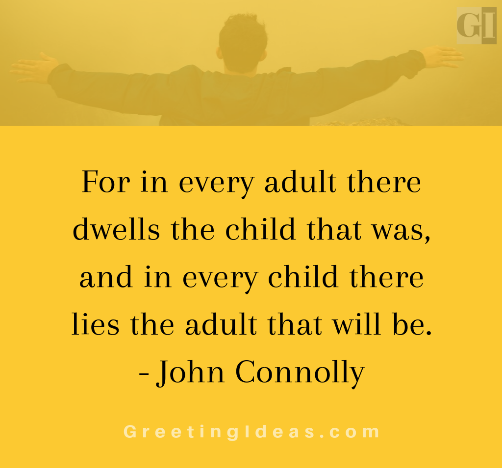 Total = 19 marksIntroduction – pages 83-851.  At what age do you think adolescents (ages 14-18) should be allowed to go out (date) as a couple by themselves?  (1 mark)____________________________________________________________________________________________________________________________________________________________2. What is an infatuation (crush)?  Do people sometimes have a crush on someone they don’t even know?  (2 marks)__________________________________________________________________________________________________________________________________________________________________________________________________________________________________________3. What’s the difference between an infatuation and a relationship?  (1 mark)____________________________________________________________________________________________________________________________________________________________4. Is it important for parents to have rules about when adolescents can go out as couples?  Why or why not?  (2 marks)__________________________________________________________________________________________________________________________________________________________________________________________________________________________________________5. In your opinion, do you feel that there are a lot of pressures to get involved in exclusive male-female relationships or engage in sexual activity?  Why or why not?  (2 marks)__________________________________________________________________________________________________________________________________________________________________________________________________________________________________________External Pressures on Young People – pages 85-871. How does media have a negative influence on young people’s views of male-female relationships and sexual intimacy?  (1 mark)____________________________________________________________________________________________________________________________________________________________2. What’s odd about the results of the survey “Teens, Sex and TV”?  (1 mark)______________________________________________________________________________3. What might be the reason for these survey results? (1 mark) 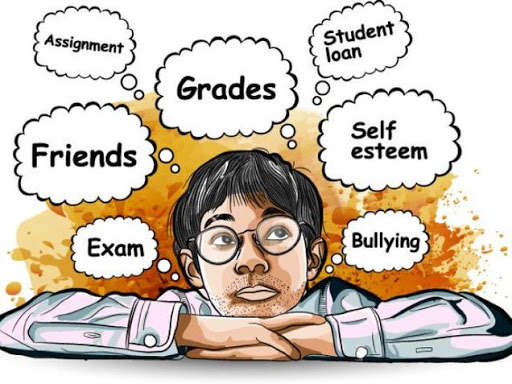 ______________________________________________________________________________________________________4.  What is your reaction to Chelsea’s story?  (1 mark)______________________________________________________________________________________________________5.  In what ways do you think her pregnancy changed her life? (1 mark)______________________________________________________________________________6.  Describe your reaction to her boyfriend’s behavior.  Identify a thing he could have done to better support her.  (1 mark)______________________________________________________________________________7.  What is wrong with pressuring other people about having a boyfriend or girlfriend?  (1 mark)______________________________________________________________________________Part B – Internal Pressures – pages 87-891.  How does getting involved in sexual activity to get attention or to feel appreciated end up hurting that person? (2 marks)__________________________________________________________________________________________________________________________________________________________________________________________________________________________________________2.  Define what is meant by a “risky decision”?  List 2 examples of risky decisions.  (2 marks) __________________________________________________________________________________________________________________________________________________________________________________________________________________________________________3.  Why are people more likely to make risky decisions when they are under the influence of alcohol or drugs?  (2 marks)__________________________________________________________________________________________________________________________________________________________________________________________________________________________________________4.  What’s wrong with sexting?  Why do people sext?  (2 marks)__________________________________________________________________________________________________________________________________________________________________________________________________________________________________________5.  What is wrong with pressuring another person for sexual intimacy?  (1 mark)______________________________________________________________________________Part C – Sexual Abuse – page 90-911.  What does assault mean?  (1 mark)______________________________________________________________________________2.  Why are most sexual assaults made by a person known to the victim rarely reported? (1 mark)______________________________________________________________________________3.  Identify a risk for a young person who starts dating early and with an older adolescent.(1 mark)______________________________________________________________________________4.  Why is sexual abuse of children by adults so horrifying?  (1 mark)______________________________________________________________________________5.  What can we do for children and young teens who have been sexually abused?  (1 mark)______________________________________________________________________________6.  What should you do if you found out that a child or young person was being sexually abused?(1 mark)______________________________________________________________________________7.  What is so important about friendship for people your age?  (1 mark)_____________________________________________________________________________________8.  How does sexual attraction get in the way of developing a friendship with someone of the opposite sex?  (1 mark)_____________________________________________________________________________________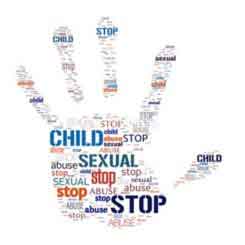 